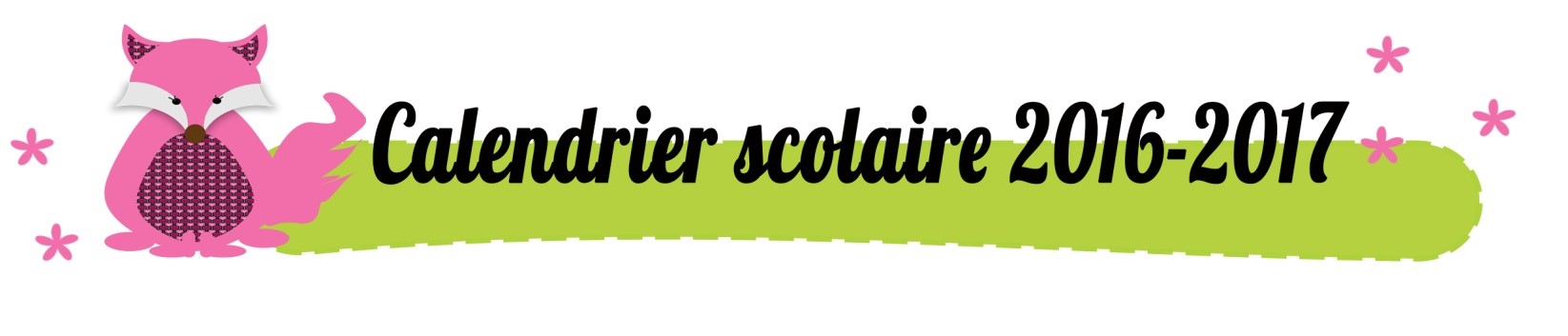 AoûtSeptembreOctobreL1 Fête Nationale CHJ1S1M2V2D2M3S3L3 Congé d’automneJ4D4M4V5L5M5S6M6J6D7M7V7L8J8S8M9V9D9M10S10L10J11D11M11V12L12M12S13M13J13D14M14V14L15 AssomptionJ15S15M16V16D16M17S17L17J18D18M18V19L19M19S20M20J20D21M21V21L22J22S22M23V23D23M24   S24   L24J25D25M25V26L26M26S27M27J27D28M28V28L29J29S29M30V30D30M31L31 NovembreDécembreJanvierM1 ToussaintJ1D1M2V2L2J3S3M3V4D4M4S5L5J5D6M6V6L7M7S7M8J8D8M9V9L9J10S10M10V11 ArmisticeD11M11S12L12J12D13M13V13L14M14S14M15J15D15M16V16L16J17S17M17V18D18M18S19L19 J19D20M20V20 L21M21S21M22J22D22M23V23L23J24S24M24V25D25M25S26L26 Congé de NoëlJ26D27M27V27L28M28S28M29J29D29M30V30L30S31M31FévrierMarsAvrilM1M1 Mercredi des CendresS1J2J2D2V3V3L3 Vacances de PâquesS4S4M4D5D5M5L6L6J6M7M7V7M8M8S8J9J9D9V10V10L10S11S11M11D12D12M12L13 Vacances blanchesL13J13M14M14V14M15M15S15J16J16D16 PâquesV17V17L17S18S18M18D19D19M19L20 L20J20M21M21V21M22M22S22J23J23D23V24V24L24S25S25M25D26D26M26L27 L27J27M28 Mardi GrasM28V28M29S29J30D30V31MaiJuinJuilletL1 Fête du TravailJ1S1M2V2D2M3S3L3 Vacances d’étéJ4D4M4    Reprise leV5L5 PentecôteM5     21.08.17S6M6J6D7M7V7L8J8S8M9V9D9M10S10L10J11D11M11V12L12M12S13M13J13D14M14V14L15J15 Fête-DieuS15M16V16D16M17S17L17J18D18M18V19L19M19S20M20J20 D21M21V21L22J22S22M23V23 Indépendance JuraD23M24S24L24J25 AscensionD25M25V26L26M26S27M27J27D28M28V28L29J29S29M30V30D30M31L31